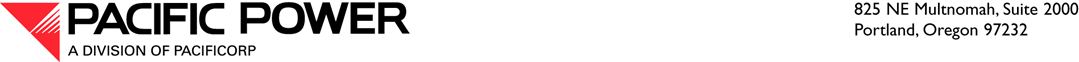 February 28, 2014VIA ELECTRONIC FILINGWashington Utilities and Transportation Commission1300 S. Evergreen Park Drive SWP.O. Box 47250Olympia, Washington 98504-7250Attention:	Steven V. King		Executive Director and SecretaryRe:		Advice No. 14-02Schedule 107, Residential Refrigerator Recycling ProgramDear Mr. King:Pacific Power & Light Company (Pacific Power or Company) submits for electronic filing the following proposed tariff sheets to Schedule 107, Residential Refrigerator Recycling Program. Pursuant to RCW 80.28.050 and 80.28.060, WAC 480-107-055 and WAC 480-107-095 and the Washington Utilities and Transportation Commission’s (Commission) Rules and Regulations, the Company submits for filing a copy of proposed tariffs applicable to Pacific Power’s electric service in the state of Washington. The Company respectfully requests an effective date of April 1, 2014.First Revision of Sheet No. 107.1	Schedule 107	Residential Refrigerator Recycling  				ProgramIn operation since 2005, the Residential Refrigerator Recycling Program has acquired cost-effective electric savings by recycling residential refrigerators and freezers from residential customers. The objective of the program is to decrease electricity usage by removing and recycling inefficient secondary refrigerators and freezers and older primary refrigerators. Units are picked-up at customer’s homes and recycled. Participants receive a $30 incentive for each recycled appliance, up to two refrigerators or freezers. Renters who own their appliances may participate, and apartment complex owners or managers who provide tenants with appliances are eligible. Participants also receive an energy-savings kit, which includes: two 13-watt CFLs, a refrigerator/freezer thermometer card, energy-savings educational materials, and information on other Pacific Power residential efficiency programs.The Company proposes to expand the program to include all customer classes. Currently the program is limited only to residential customers. Commercial and industrial customers with qualifying residential refrigerators and freezers would be allowed to participate in the program. The change will allow commercial and industrial customers with residential refrigerators and freezers in breakrooms, kitchens and other places to participate in the program. A size cap is being added to the tariff language to limit pick-ups to residential sized units. With these changes all other program requirements remain in place.The Company proposes to update the language for the distribution of energy-savings kits from “will” to “may” to allow greater flexibility. Energy-saving kits will be limited to residential customers since kit savings are based on the two 13-watt CFLs being installed in residential homes. The revised language allows the Company to develop and offer a kit specific to commercial and industrial customers in the future if volumes increase enough to warrant it.The same unit energy savings used now for residential customers will be used for commercial and industrial customers. The current unit energy savings are cost-effective, thus by extension the same measures are cost-effective for commercial and industrial customers. As such, the Company feels it is unnecessary to rerun cost-effectiveness for the unit energy savings which have already proven to be cost-effective.The Company anticipates the change would increase annual pick-ups less than 5 percent. While the additional volume is small it provides an additional opportunity for cost-effective resource acquisition. The changes to Schedule 107 support the approved changes in Schedule 140 to allow commercial and industrial customers to participate in the refrigerator and freezer recycling program. Also enclosed is the notice to customers and a summary page of tariff changes.It is respectfully requested that all formal correspondence and Staff requests regarding this filing be addressed to:By e-mail (preferred):		datarequest@pacificorp.com By regular mail:						PacifiCorp				825 NE Multnomah, Please direct any informal inquiries regarding this filing to Gary Tawwater, Manager, Regulatory Affairs, at 503.813.6805.Sincerely,Kathryn HymasVice President of Finance and Demand Side ManagementEnclosures